Grupo de Trabajo sobre la discriminación contra las mujeres y las niñasCuestionarios sobre el activismo de las niñas y las jóvenesEl Grupo de Trabajo sobre la cuestión de la discriminación contra las mujeres y las niñas, en preparación de su informe temático que se presentará en la 50ª sesión del Consejo de Derechos Humanos en junio de 2022, está examinando actualmente el tema del activismo de las niñas y las jóvenes centrándose en los logros, los retos y las oportunidades de cambio. El alcance de este cuestionario abarcará los diversos aspectos de su participación y activismo en la vida política y pública a diferentes niveles. A este respecto, el Grupo de Trabajo desearía recabar las aportaciones de los Estados y de otras partes interesadas para contribuir a la preparación del informe, de acuerdo con su mandato de mantener un enfoque y un diálogo constructivos con los Estados y otras partes interesadas.I. Carácter, modalidades y tendencias del activismo de las niñas y las jóvenes      1. ¿Cuál es el marco normativo relacionado con la participación en el espacio cívico y el activismo de las niñas y las jóvenes?     2. ¿Cuáles son las principales características del activismo/participación de las niñas y las jóvenes en la vida política y pública en su contexto nacional? Por favor, describa, en particular, en términos de:         i.	Cuestiones específicas (áreas temáticas) en las que las niñas y las jóvenes están más comprometidas; ii.	Actores políticos y autoridades con los que se relacionan principalmente;iii.	Niveles de compromiso (comunitario, local, nacional, internacional);iv.	Principales espacios de compromiso (por ejemplo, escuelas, comunidad, medios de comunicación, plataformas en línea, etc.); v.	Cooperación y solidaridad entre movimientos. 3.	¿Cuáles son las formas y modalidades de activismo/participación de las niñas y las jóvenes en su contexto nacional? Por favor, facilite información sobre las estructuras existentes (formales e informales) y su funcionamiento.4.	¿Cuáles son las principales tendencias y motores que influyen en su activismo/participación en su país o región? 5.	¿Cuáles son los ejemplos positivos e inspiradores del activismo de las niñas en términos de :i.	Movilización y cambio socialii.	Influencia en las políticas y la legislación iii.	Desarrollo personal y empoderamiento (de niñas y mujeres jóvenes)II. Factores facilitadores y buenas prácticas 1. ¿Cuáles son las redes de solidaridad y de apoyo que existen en su contexto nacional para potenciar el activismo de las niñas y las jóvenes? Por favor, proporcione ejemplos concretos sobre el papel positivo de:i.     Marcos legales/políticos e institucionales ii.    Instituciones sociales, culturales y religiosas  iv.   Iniciativas de colaboración, derechos humanos y/o movimientos de mujeres v.	Infraestructuras/medios tecnológicos  vi.	Otros marcos 2.	¿De qué manera el Estado promueve y apoya la participación/el activismo de las niñas? Sírvase proporcionar ejemplos concretos y buenas prácticas con respecto a las medidas adoptadas por el Estado, en particular:i. Para hacer frente a las normas sociales discriminatorias, los estereotipos de género y el estigma contra la participación pública de las niñas y su papel de activistas;ii. Garantizar una protección que tenga en cuenta el género y la edad frente a los ataques contra las niñas activistasiii. Evaluar y apoyar la evolución de las capacidades de las niñas para participar plena y libremente en todas las esferas de la toma de decisiones públicas.3.	¿Existen temas y plataformas particulares en los que el Estado fomenta la participación de las niñas y las jóvenes? ¿Cómo se garantiza la diversidad del activismo de las niñas y su inclusión en todas las iniciativas de activismo de derechos humanos (por ejemplo, igualdad de género, discapacidad, medio ambiente, cuestiones LGBTI, etc.)? Por favor, comparta prácticas positivas específicas.4.	¿Cómo promueven otras partes interesadas la participación y el activismo de las niñas y las jóvenes en su contexto nacional? Por favor, describa qué partes interesadas son activas en este ámbito y qué papel desempeñan. 5.	¿Cuáles son los logros a nivel nacional en la implementación de leyes, políticas, planes y/o programas y prácticas relevantes para la promoción del compromiso/activismo de las niñas y las jóvenes? Sírvase proporcionar ejemplos de buenas prácticas y de cualquier iniciativa innovadora adoptada, así como de las lecciones aprendidas.III.	Desafíos y barreras estructurales 1.	¿Qué tipo de barreras específicas de género y edad afectan a la participación/activismo de las niñas y las jóvenes en su contexto nacional? Por favor, indique ejemplos concretos de factores directos e indirectos, así como formales e informales, que supongan amenazas y riesgos para las niñas y las jóvenes que participan en el espacio público (algunos ejemplos pueden ser los estereotipos basados en el género y la edad, las restricciones a la libertad de expresión, de reunión etc., las restricciones legales a la capacidad de dar el consentimiento legal, la edad legal para contraer matrimonio, etc.).2.	¿Existen grupos/comunidades particulares de niñas y mujeres jóvenes que se ven más afectadas por estas barreras y por qué?3.	¿Existen leyes, políticas y prácticas específicas que pongan obstáculos a la participación, el activismo o la acción colectiva de las niñas y las jóvenes? Por favor, precisen. 4.	¿Existen amenazas particulares que experimentan las niñas y las jóvenes activistas en su país o región en relación con su trabajo como activistas? En particular, en términos de:i. Ser perseguidas y castigadas por su activismo ii. Enfrentarse a intimidaciones, acosos y ataques (directos o indirectos, en línea o fuera de línea, sexuales o físicos)iii. No tener acceso a la justicia y a la reparación de las violaciones de sus derechos 5.	¿Cuáles son las preocupaciones particulares que pueden surgir con respecto al acceso de las niñas y las jóvenes a la tecnología y otras infraestructuras? ¿Qué impacto tiene la brecha digital en el activismo de las niñas?6.	¿Cuáles son los retos, en su contexto nacional, en el reconocimiento y la protección de las niñas como defensoras de los derechos humanos? ¿Qué tendencias negativas socavan la evolución de sus capacidades e intereses a nivel familiar, comunitario y estatal? 7.	¿Cuáles son los principales retos para garantizar lo siguiente? i.	Espacio seguro para el activismo ii.	Inclusión de diversos grupos de niñas y jóvenes y de comunidades marginadas iii.	Acceso a recursos, infraestructuras, redes y plataformas iv.	Programas de colaboración con distintas partes interesadas IV. Cuestiones emergentes 1.	¿Existen nuevas cuestiones emergentes relacionadas con el compromiso de las niñas y las jóvenes a nivel comunitario, nacional e internacional? 2.	¿Cuáles son los impactos de los avances digitales y los principales cambios en el activismo digital en el compromiso/participación de las niñas y las jóvenes?3.	¿Cuáles son los impactos de la pandemia del COVID-19 en el activismo/participación de las niñas y las jóvenes?4.	Por favor, proporcione información sobre otros desarrollos y preocupaciones recientes con respecto a los movimientos activistas de niñas y mujeres jóvenes.V.  Recomendaciones/camino a seguir1.	¿Qué medidas concretas deberían adoptar y aplicar los Estados para garantizar la participación significativa, el activismo y la acción colectiva de las niñas y las jóvenes a todos los niveles?2.	¿Qué medidas concretas deberían adoptar los Estados para combatir la discriminación sistémica basada en el género/la edad y los desafíos que afectan a la participación de las niñas y las jóvenes en la vida política y pública?3.	¿Qué medidas concretas deberían introducir los Estados para mejorar la solidaridad, el apoyo y la colaboración con el fin de crear un entorno seguro y propicio para la participación y el activismo de las niñas y las jóvenes?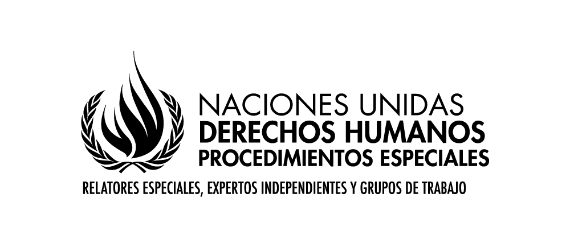 